1 Mets-toi en route.  Lis l’énoncé du problème.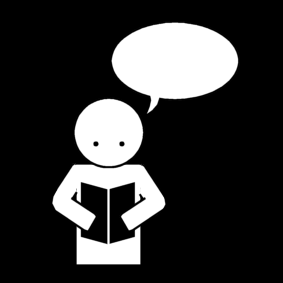 Imaginons que :2 Relis l’énoncé et la question une seconde fois.  Que vas-tu chercher ?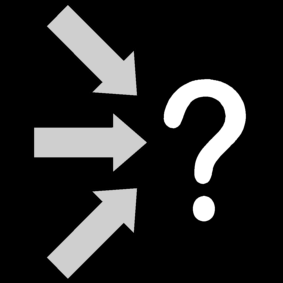 3 Planifie ton travail. Y a-t-il un calcul à effectuer ?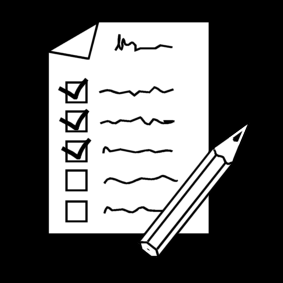 4 Planifie ton travail. Tu penses utiliser :un schéma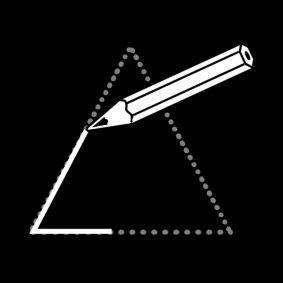 un graphique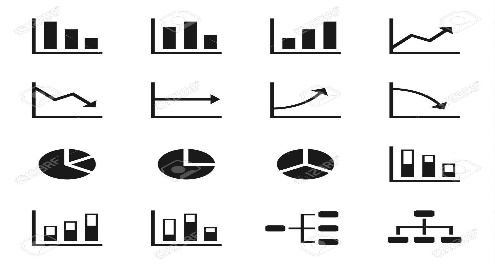 un tableau à double entrée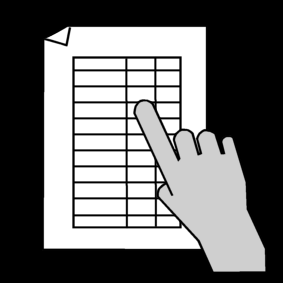 une calculatrice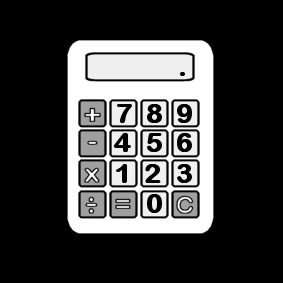 des calculs que tu connais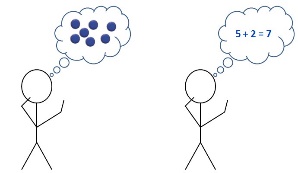 des pions ou autre matériel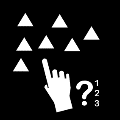 tes doigts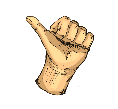 du matériel (règle, équerre, compas…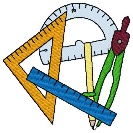 5 Inhibition cognitive : Attention ! as-tu repérer des « mots-pièges », des informations inutiles, des connaissances que tu dois chercher ailleurs ?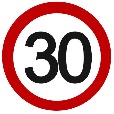 Imaginons que :6 Commence ta recherche.7 Écris ta phrase réponse (ou dicte-la).8 Évalue ton travail. Tu as réussi : 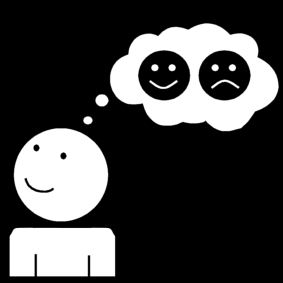 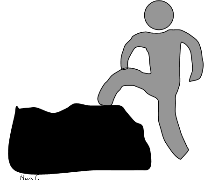 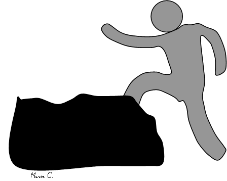 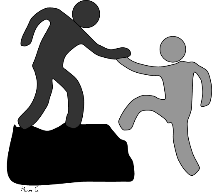 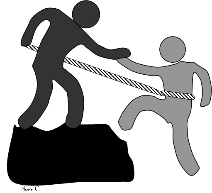 Seul et facilement.Seul et difficilement, avec du temps.Avec l’aide d’un adulte/camarade 1 fois.Avec l’aide d’un adulte/camarade plusieurs fois.